Инструкция по установке сертификатаИтак, запускаем браузер Mozilla Firefox, щелкаем на пиктограмму Меню —   , в открывшемся меню щелкаем по кнопке Настройки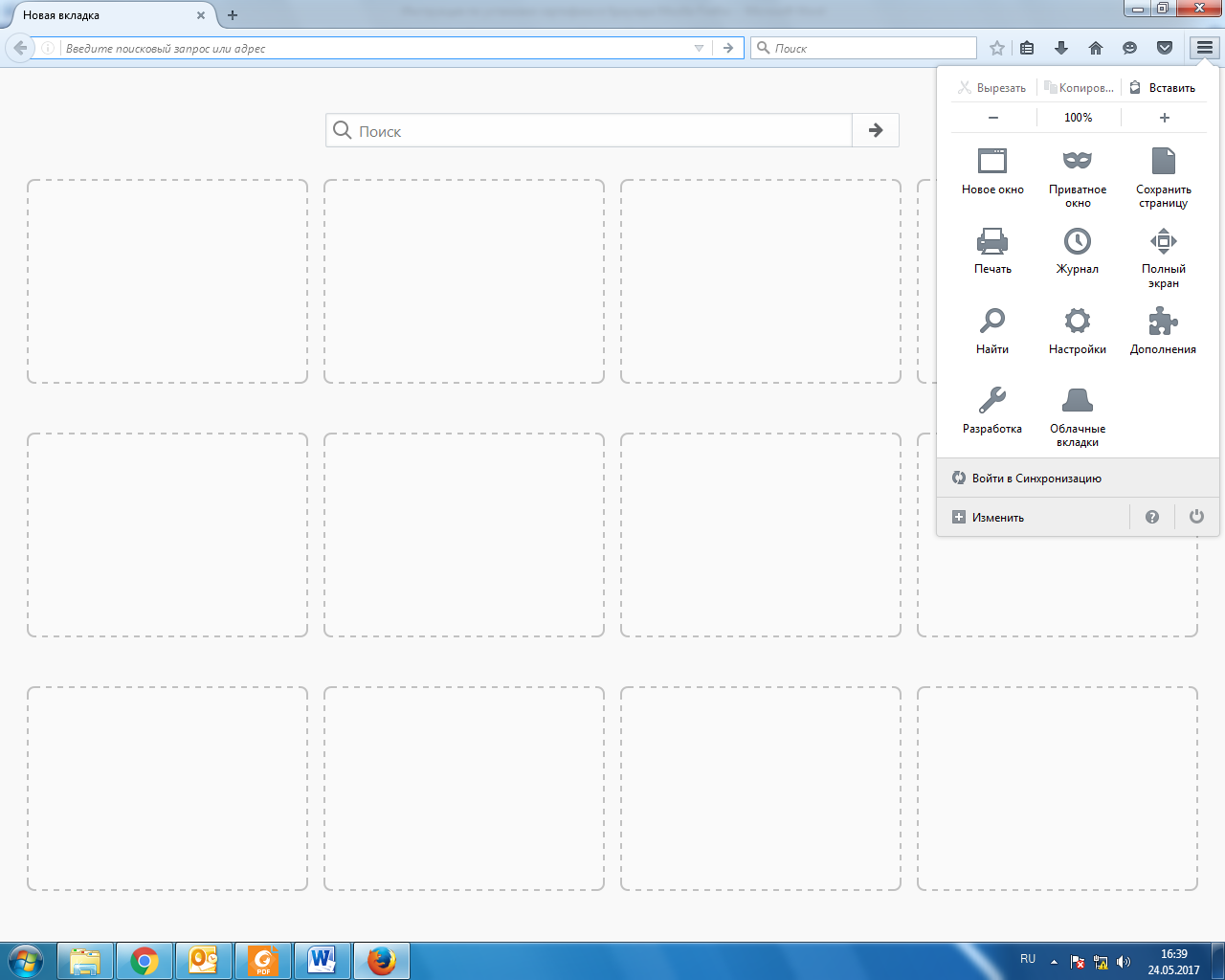 Переходим на вкладку Дополнительные, вкладку Сертификаты и нажимаем кнопку Просмотр сертификатов.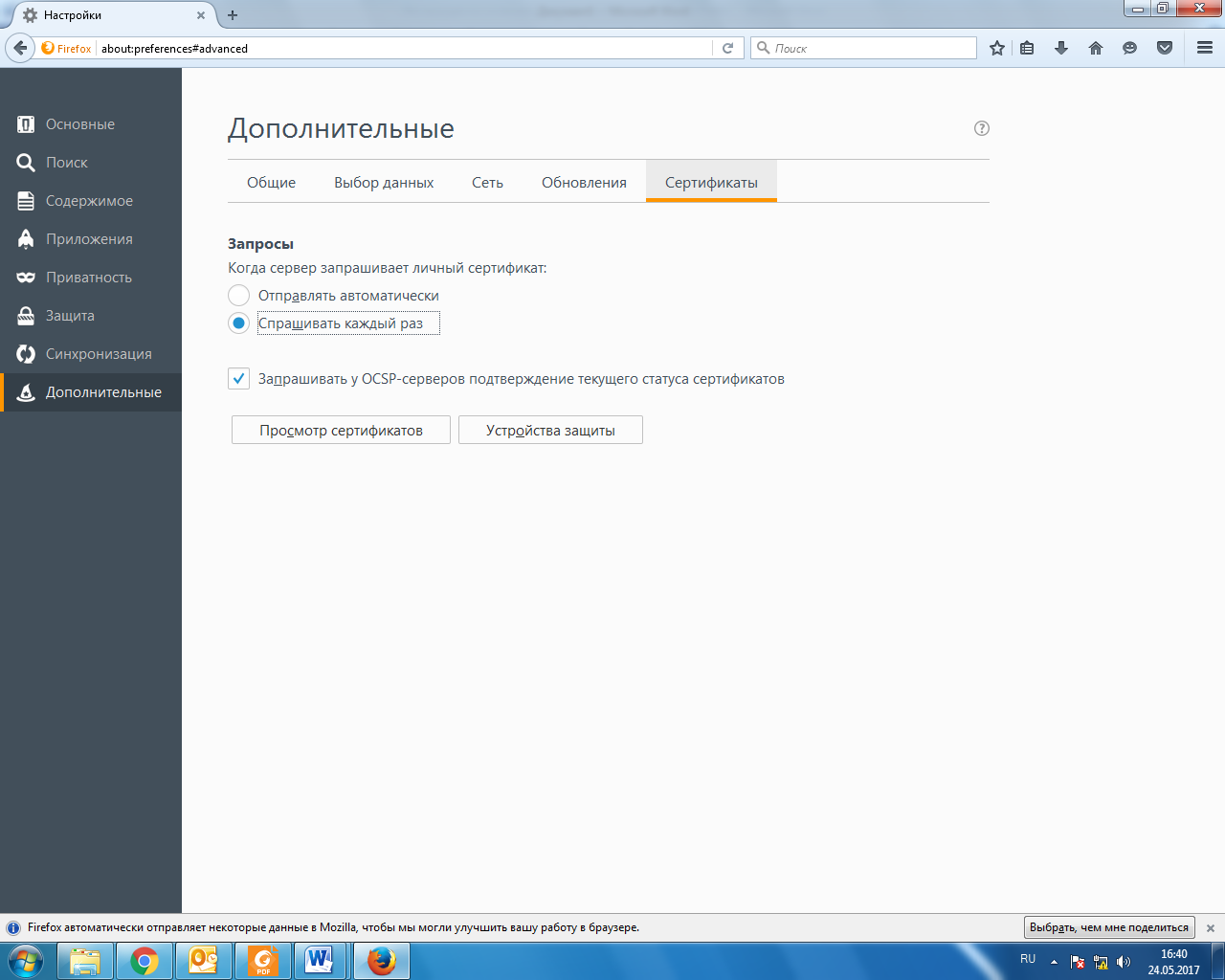 В появившемся окне переходим на вкладку Центры сертификации, нажимаем кнопку Импортировать.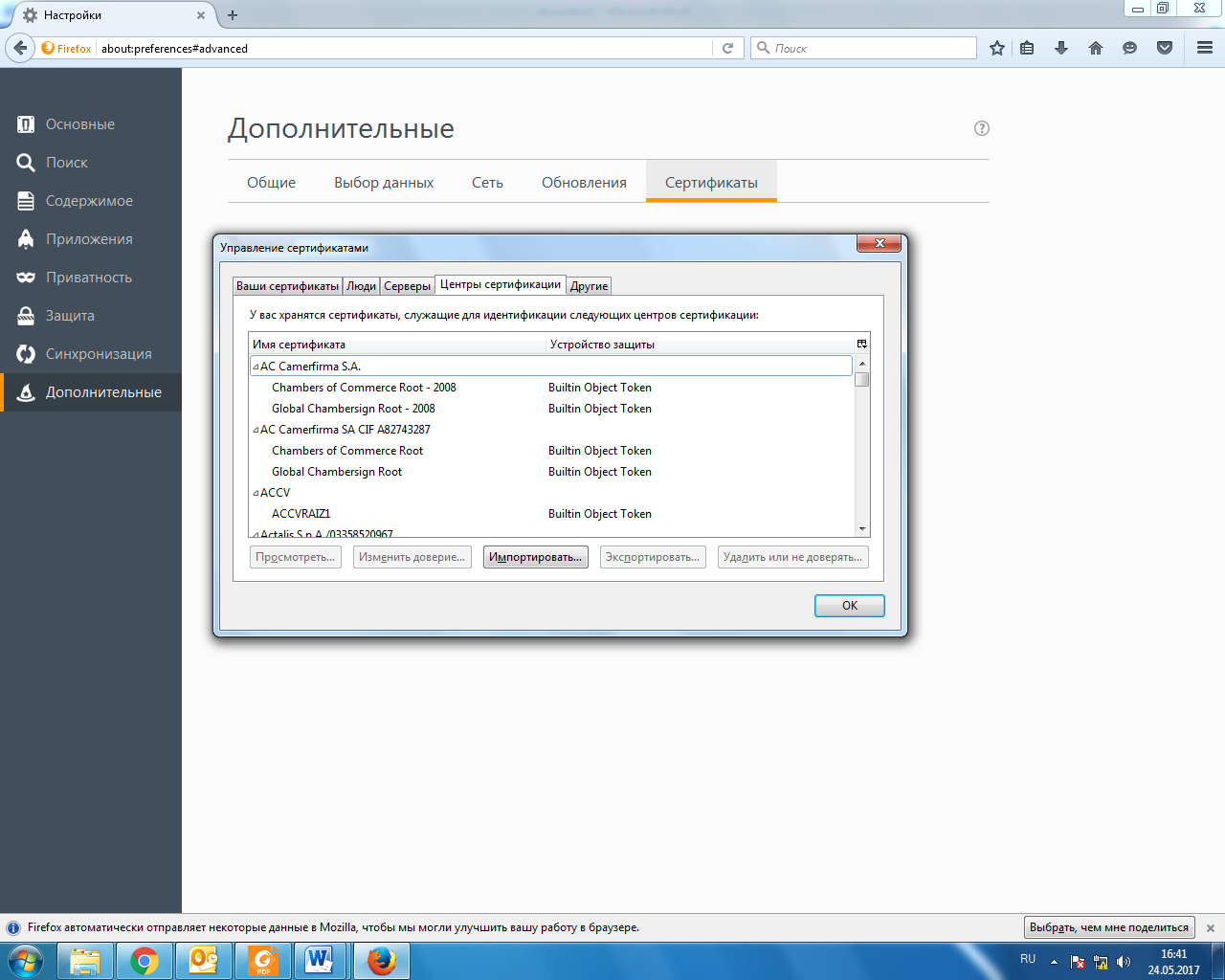 Открываем папку с ключами, выбираем сертификат Название, нажимаем Открыть.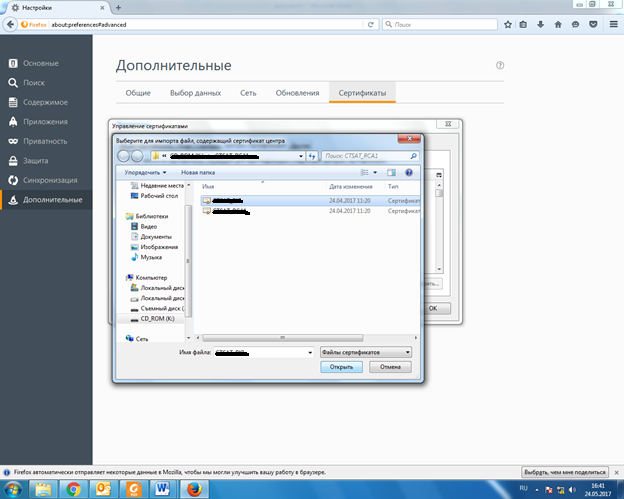 После того как выбрали сетификат, в окне Загрузка сертификатов ставим галочки, нажимаем ОК.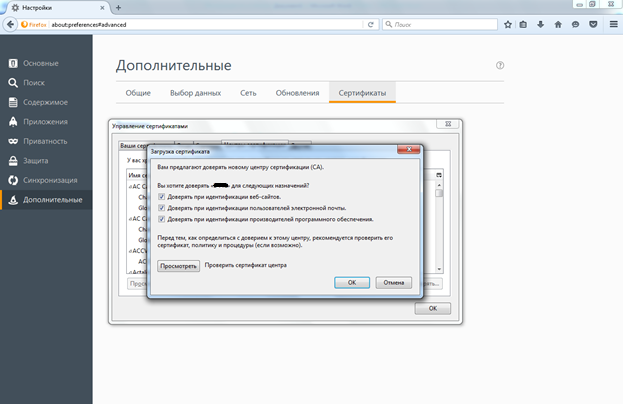 